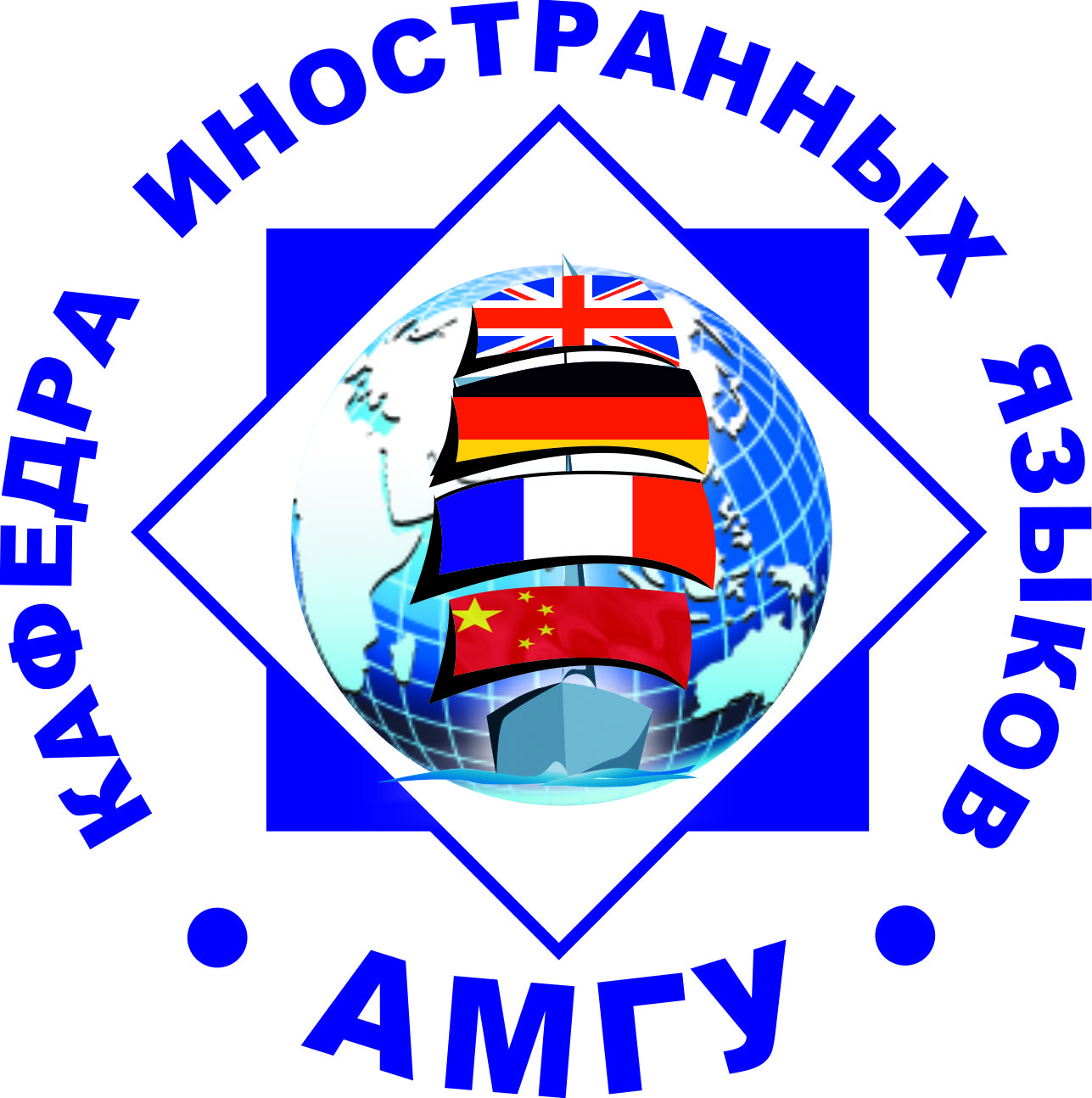 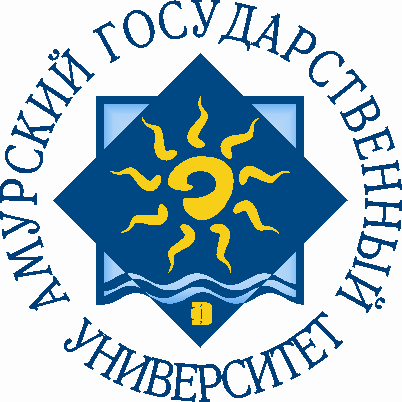 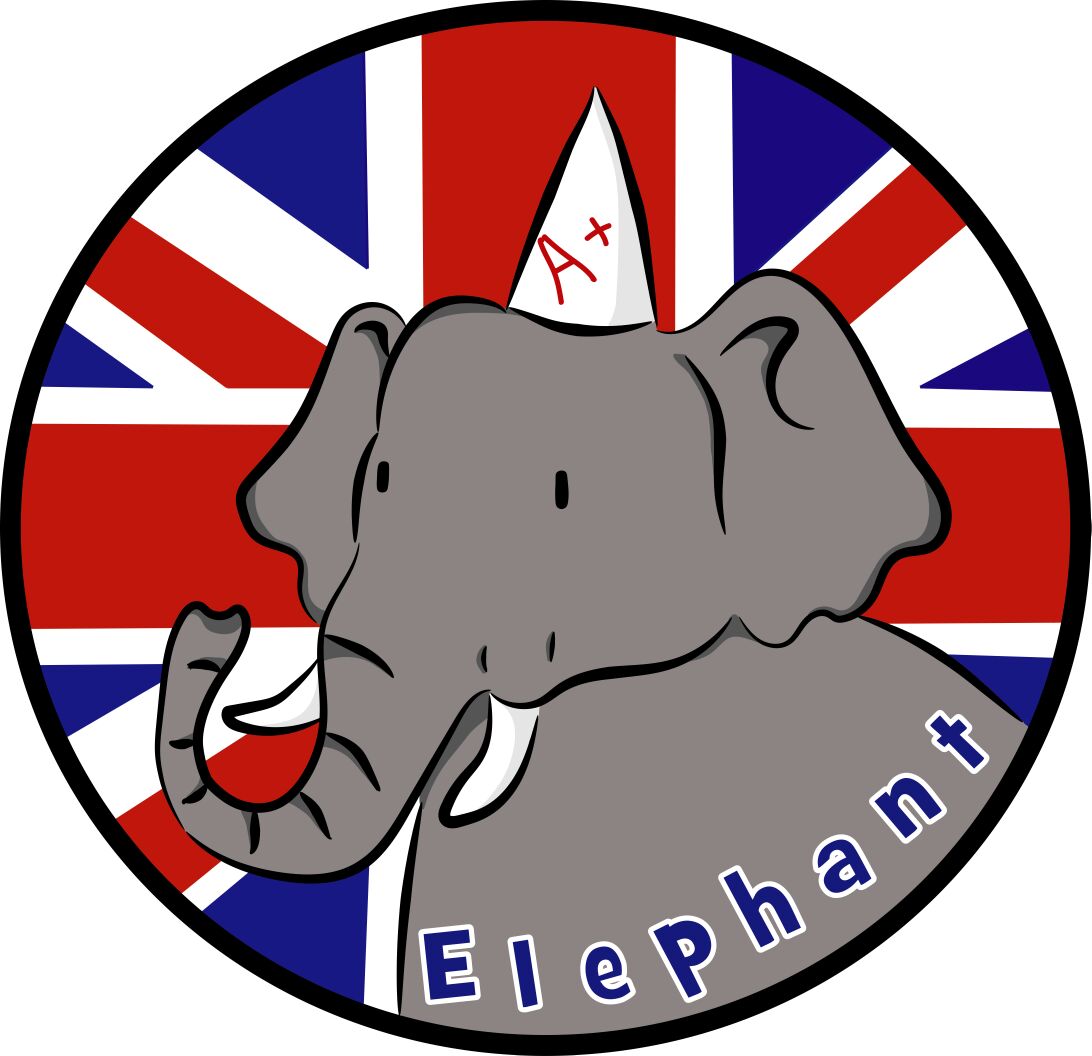 ИНФОРМАЦИОННОЕ ПИСЬМОУважаемые коллеги!Кафедра иностранных языков Амурского государственного университета с 6 по 25 ноября 2017 года проводит всероссийскую Олимпиаду по английскому языку «Elephant» для учащихся 9-11 классов. Олимпиада предусматривает 2 этапа:I этап – с 6 по 10 ноября 2017 года – выполнение индивидуального языкового теста в режиме онлайн в СДО Moodle на сайте Амурского государственного университета (www.amursu.ru), по итогом которого учащиеся с лучшими результатами будут приглашены к участию во втором очном этапе; II этап – 25 ноября 2017 года – написание теста на основе аудио фрагмента, выполнение лексико-грамматического теста, подготовка и защита творческого проекта в форме коллажа в мини-группах, сформированных в результате жеребьевки. Результаты определяются в личном первенстве. Жюри подводит итоги конкурсов и определяет победителей, призеров и номинантов Олимпиады. Все участники онлайн этапа получают сертификаты участников (в электронной форме). Победители, призеры и номинанты очного этапа Олимпиады награждаются дипломами и грамотами. Заявки на участие в онлайн этапе Олимпиады необходимо выслать не позднее 25 октября 2017 года по адресу электронной почты: olympiad_asu_2017@mail.ru В заявке необходимо указать следующие данные:ФИО и адрес электронной почты участника, полное наименование учебного заведения, класс;ФИО учителя иностранного языка, директора школы;телефон, адрес электронной почты контактного лица учебного заведения.Образец заявки см. в ПРИЛОЖЕНИИ (стр. 2).Логины и пароли участников для прохождения онлайн тестирования в СДО Moodle будут высланы на указанный в заявке адрес электронной почты в течение 15 дней с момента её получения Оргкомитетом. Инструкция по прохождению онлайн теста будет отправлена приложением к письму с логинами и паролями участников.Интересующие Вас вопросы можно задать по телефону (4162)394-585 (кафедра иностранных языков АмГУ), или в письме (olympiad_asu_2017@mail.ru).ПРИЛОЖЕНИЕФорма заявкиПолное наименование учебного заведения, контактный телефон, действующий адрес электронной почты.ФИО директора учебного заведения.№ФИО участникаКласс Адрес электронной почты участникаФИО учителя иностранного языка